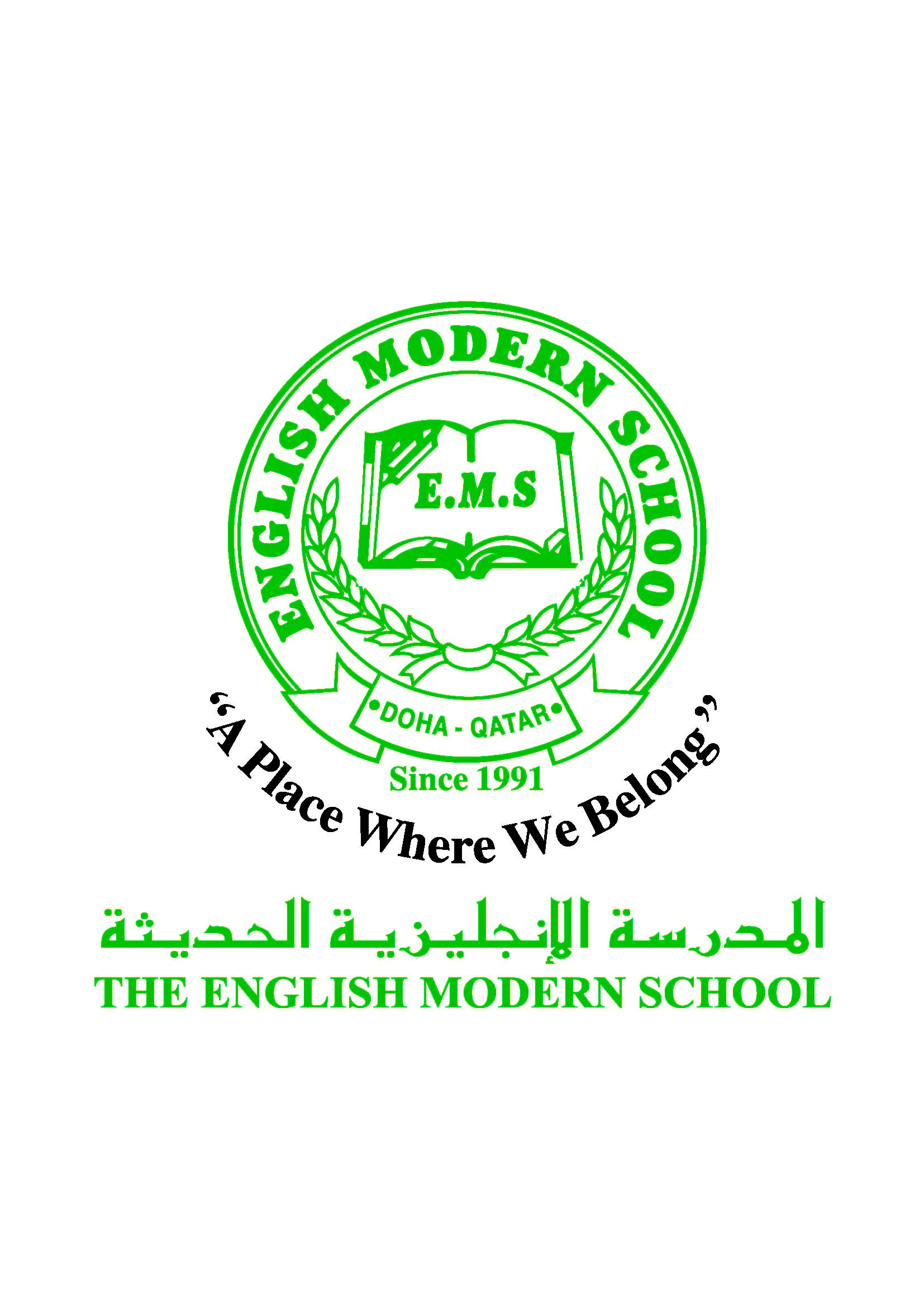            الرسالة الاسبوعية للفترة  من 26 / 2/ 2017 الى 2/ 3/ 2017أسبوع اللغة العربيةأسبوع اللغة العربيةاليوم والتاريخأعمال الصف الأحد 19-2-2017زيارت صفية بين الصفوف لعرض أعمال الصفوف لبعضهم البعض الإثنين20-2-2017( نهائيات ) مسابقة التهجئة الثلاثاء21-2-2017عمل لوحات لأسبوع اللغة العربية الأربعاء22-2-2017الإنتهاء من لوحات أسبوع اللغة العربية الخميس23-2-2017حفل ختام أسبوع اللغة العربيةتاريخ قطر والشرعية تاريخ قطر والشرعية اليوم والتاريخلعبة السلم والثعبانلعبة السلم والثعبان